T.C.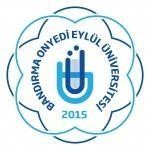 BANDIRMA ONYEDİ EYLÜL ÜNİVERSİTESİSAĞLIK BİLİMLERİ FAKÜLTESİFİZYOTERAPİ VE REHABİLİTASYON BÖLÜMÜ ZORUNLU STAJ FORMUÖĞRENCİNİN	:ÖĞRENCİNİN : Zorunlu staja başlama tarihinden en az 20 gün önce bu belgenin öğrenci İşlerine teslim edilmesi zorunludur.Adı SoyadıAdı SoyadıT.C.Kimlik No.T.C.Kimlik No.Öğrenim Yılı.Öğrenim Yılı.20….. – 20.....20….. – 20.....20….. – 20.....20….. – 20.....Öğrenci NoÖğrenci NoTelefon No.Telefon No.Açık AdresiAçık AdresiÖĞRENCİNİN OKUL ADRESİÖĞRENCİNİN OKUL ADRESİMahalle : Yeni Mahalle	Bulvar, Cadde: Şehit Astsubay Mustafa Soner Varlık CaddesiMahalle : Yeni Mahalle	Bulvar, Cadde: Şehit Astsubay Mustafa Soner Varlık CaddesiMahalle : Yeni Mahalle	Bulvar, Cadde: Şehit Astsubay Mustafa Soner Varlık CaddesiMahalle : Yeni Mahalle	Bulvar, Cadde: Şehit Astsubay Mustafa Soner Varlık CaddesiMahalle : Yeni Mahalle	Bulvar, Cadde: Şehit Astsubay Mustafa Soner Varlık CaddesiMahalle : Yeni Mahalle	Bulvar, Cadde: Şehit Astsubay Mustafa Soner Varlık CaddesiMahalle : Yeni Mahalle	Bulvar, Cadde: Şehit Astsubay Mustafa Soner Varlık CaddesiMahalle : Yeni Mahalle	Bulvar, Cadde: Şehit Astsubay Mustafa Soner Varlık CaddesiÖĞRENCİNİN OKUL ADRESİÖĞRENCİNİN OKUL ADRESİSokak	: ---Sokak	: ---Sokak	: ---Dışkapı : 77Dışkapı : 77İç Kapı No : --İç Kapı No : --İç Kapı No : --ÖĞRENCİNİN OKUL ADRESİÖĞRENCİNİN OKUL ADRESİİLİ	: BALIKESİRİLİ	: BALIKESİRİLİ	: BALIKESİRİLÇESİ : BANDIRMAİLÇESİ : BANDIRMAİLÇESİ : BANDIRMAPosta Kodu10200STAJ	YAPILACAK KURUMUN	ADISTAJ	YAPILACAK KURUMUN	ADIDERSİN KODUSTAJ  YAPILACAK	DERSİN ADISTAJ  YAPILACAK	DERSİN ADISTAJ  YAPILACAK	DERSİN ADISTAJ  YAPILACAK	DERSİN ADISTAJA BAŞLAMA TARİHİSTAJA BAŞLAMA TARİHİSTAJI BİTİRME TARİHİSTAJI BİTİRME TARİHİİŞ GÜNÜFakülteniz Öğrencisi Yukarıda belirtilen Derslerin stajlarını Hastanemizde/Kurumumuzda yapması uygundur.Fakülteniz Öğrencisi Yukarıda belirtilen Derslerin stajlarını Hastanemizde/Kurumumuzda yapması uygundur.Fakülteniz Öğrencisi Yukarıda belirtilen Derslerin stajlarını Hastanemizde/Kurumumuzda yapması uygundur.Fakülteniz Öğrencisi Yukarıda belirtilen Derslerin stajlarını Hastanemizde/Kurumumuzda yapması uygundur.Fakülteniz Öğrencisi Yukarıda belirtilen Derslerin stajlarını Hastanemizde/Kurumumuzda yapması uygundur.Fakülteniz Öğrencisi Yukarıda belirtilen Derslerin stajlarını Hastanemizde/Kurumumuzda yapması uygundur.Fakülteniz Öğrencisi Yukarıda belirtilen Derslerin stajlarını Hastanemizde/Kurumumuzda yapması uygundur.Fakülteniz Öğrencisi Yukarıda belirtilen Derslerin stajlarını Hastanemizde/Kurumumuzda yapması uygundur.Fakülteniz Öğrencisi Yukarıda belirtilen Derslerin stajlarını Hastanemizde/Kurumumuzda yapması uygundur.Fakülteniz Öğrencisi Yukarıda belirtilen Derslerin stajlarını Hastanemizde/Kurumumuzda yapması uygundur.ONAY VEREN HASTANE VEYA SAĞLIK KURUMU YETKİLİSİNİNONAY VEREN HASTANE VEYA SAĞLIK KURUMU YETKİLİSİNİNONAY VEREN HASTANE VEYA SAĞLIK KURUMU YETKİLİSİNİNONAY VEREN HASTANE VEYA SAĞLIK KURUMU YETKİLİSİNİNONAY VEREN HASTANE VEYA SAĞLIK KURUMU YETKİLİSİNİNONAY VEREN HASTANE VEYA SAĞLIK KURUMU YETKİLİSİNİNONAY VEREN HASTANE VEYA SAĞLIK KURUMU YETKİLİSİNİNONAY VEREN HASTANE VEYA SAĞLIK KURUMU YETKİLİSİNİNONAY VEREN HASTANE VEYA SAĞLIK KURUMU YETKİLİSİNİNONAY VEREN HASTANE VEYA SAĞLIK KURUMU YETKİLİSİNİNAdı SoyadıAdı SoyadıGörevi ve ÜnvanıGörevi ve Ünvanıİmza / Kaşeİmza / KaşeTarihTarihİmza / Kaşeİmza / KaşeÖNEMLİ NOTÖNEMLİ NOTÖNEMLİ NOTÖNEMLİ NOT1 -Öğrenci Staja Başlama ve bitirme tarihleri arasında Fakültemiz tarafından İş Kazası ve Meslek Hastalıkları1 -Öğrenci Staja Başlama ve bitirme tarihleri arasında Fakültemiz tarafından İş Kazası ve Meslek Hastalıkları1 -Öğrenci Staja Başlama ve bitirme tarihleri arasında Fakültemiz tarafından İş Kazası ve Meslek Hastalıkları1 -Öğrenci Staja Başlama ve bitirme tarihleri arasında Fakültemiz tarafından İş Kazası ve Meslek Hastalıkları1 -Öğrenci Staja Başlama ve bitirme tarihleri arasında Fakültemiz tarafından İş Kazası ve Meslek Hastalıkları1 -Öğrenci Staja Başlama ve bitirme tarihleri arasında Fakültemiz tarafından İş Kazası ve Meslek Hastalıkları1 -Öğrenci Staja Başlama ve bitirme tarihleri arasında Fakültemiz tarafından İş Kazası ve Meslek Hastalıkları1 -Öğrenci Staja Başlama ve bitirme tarihleri arasında Fakültemiz tarafından İş Kazası ve Meslek Hastalıkları1 -Öğrenci Staja Başlama ve bitirme tarihleri arasında Fakültemiz tarafından İş Kazası ve Meslek Hastalıkları1 -Öğrenci Staja Başlama ve bitirme tarihleri arasında Fakültemiz tarafından İş Kazası ve Meslek HastalıklarıSigortası yapılacağından dolayı onay tarihine önem verilmesi gerekmektedir.Sigortası yapılacağından dolayı onay tarihine önem verilmesi gerekmektedir.Sigortası yapılacağından dolayı onay tarihine önem verilmesi gerekmektedir.Sigortası yapılacağından dolayı onay tarihine önem verilmesi gerekmektedir.Sigortası yapılacağından dolayı onay tarihine önem verilmesi gerekmektedir.Sigortası yapılacağından dolayı onay tarihine önem verilmesi gerekmektedir.Sigortası yapılacağından dolayı onay tarihine önem verilmesi gerekmektedir.Sigortası yapılacağından dolayı onay tarihine önem verilmesi gerekmektedir.Sigortası yapılacağından dolayı onay tarihine önem verilmesi gerekmektedir.Sigortası yapılacağından dolayı onay tarihine önem verilmesi gerekmektedir.2 -Staj Döneminde Hastanenizin/Kurumunuzun Sigortayla ilgili herhangi bir yükümlülüğü bulunmamaktadır. Belirtilen2 -Staj Döneminde Hastanenizin/Kurumunuzun Sigortayla ilgili herhangi bir yükümlülüğü bulunmamaktadır. Belirtilen2 -Staj Döneminde Hastanenizin/Kurumunuzun Sigortayla ilgili herhangi bir yükümlülüğü bulunmamaktadır. Belirtilen2 -Staj Döneminde Hastanenizin/Kurumunuzun Sigortayla ilgili herhangi bir yükümlülüğü bulunmamaktadır. Belirtilen2 -Staj Döneminde Hastanenizin/Kurumunuzun Sigortayla ilgili herhangi bir yükümlülüğü bulunmamaktadır. Belirtilen2 -Staj Döneminde Hastanenizin/Kurumunuzun Sigortayla ilgili herhangi bir yükümlülüğü bulunmamaktadır. Belirtilen2 -Staj Döneminde Hastanenizin/Kurumunuzun Sigortayla ilgili herhangi bir yükümlülüğü bulunmamaktadır. Belirtilen2 -Staj Döneminde Hastanenizin/Kurumunuzun Sigortayla ilgili herhangi bir yükümlülüğü bulunmamaktadır. Belirtilen2 -Staj Döneminde Hastanenizin/Kurumunuzun Sigortayla ilgili herhangi bir yükümlülüğü bulunmamaktadır. Belirtilen2 -Staj Döneminde Hastanenizin/Kurumunuzun Sigortayla ilgili herhangi bir yükümlülüğü bulunmamaktadır. Belirtilentarihlerde öğrencimize staj yapma imkanı sağlamanız yeterlidir.tarihlerde öğrencimize staj yapma imkanı sağlamanız yeterlidir.tarihlerde öğrencimize staj yapma imkanı sağlamanız yeterlidir.tarihlerde öğrencimize staj yapma imkanı sağlamanız yeterlidir.tarihlerde öğrencimize staj yapma imkanı sağlamanız yeterlidir.tarihlerde öğrencimize staj yapma imkanı sağlamanız yeterlidir.tarihlerde öğrencimize staj yapma imkanı sağlamanız yeterlidir.tarihlerde öğrencimize staj yapma imkanı sağlamanız yeterlidir.tarihlerde öğrencimize staj yapma imkanı sağlamanız yeterlidir.tarihlerde öğrencimize staj yapma imkanı sağlamanız yeterlidir.3 -Staj yapmasına Onay verdiğiniz taktirde Öğrenci bu belgeyi Fakültemize teslim edecek ve belirtilen tarihlerde staj3 -Staj yapmasına Onay verdiğiniz taktirde Öğrenci bu belgeyi Fakültemize teslim edecek ve belirtilen tarihlerde staj3 -Staj yapmasına Onay verdiğiniz taktirde Öğrenci bu belgeyi Fakültemize teslim edecek ve belirtilen tarihlerde staj3 -Staj yapmasına Onay verdiğiniz taktirde Öğrenci bu belgeyi Fakültemize teslim edecek ve belirtilen tarihlerde staj3 -Staj yapmasına Onay verdiğiniz taktirde Öğrenci bu belgeyi Fakültemize teslim edecek ve belirtilen tarihlerde staj3 -Staj yapmasına Onay verdiğiniz taktirde Öğrenci bu belgeyi Fakültemize teslim edecek ve belirtilen tarihlerde staj3 -Staj yapmasına Onay verdiğiniz taktirde Öğrenci bu belgeyi Fakültemize teslim edecek ve belirtilen tarihlerde staj3 -Staj yapmasına Onay verdiğiniz taktirde Öğrenci bu belgeyi Fakültemize teslim edecek ve belirtilen tarihlerde staj3 -Staj yapmasına Onay verdiğiniz taktirde Öğrenci bu belgeyi Fakültemize teslim edecek ve belirtilen tarihlerde staj3 -Staj yapmasına Onay verdiğiniz taktirde Öğrenci bu belgeyi Fakültemize teslim edecek ve belirtilen tarihlerde stajevraklarını elden kurumunuza gizli zarf içinde getirecektir.evraklarını elden kurumunuza gizli zarf içinde getirecektir.evraklarını elden kurumunuza gizli zarf içinde getirecektir.evraklarını elden kurumunuza gizli zarf içinde getirecektir.evraklarını elden kurumunuza gizli zarf içinde getirecektir.evraklarını elden kurumunuza gizli zarf içinde getirecektir.evraklarını elden kurumunuza gizli zarf içinde getirecektir.evraklarını elden kurumunuza gizli zarf içinde getirecektir.evraklarını elden kurumunuza gizli zarf içinde getirecektir.evraklarını elden kurumunuza gizli zarf içinde getirecektir.4 -Bu formlar 3 adet düzenlenip; 1 adedi stajın yapılacağı kurumda kalacak, 1 adedi Fakültemize verilecek,4 -Bu formlar 3 adet düzenlenip; 1 adedi stajın yapılacağı kurumda kalacak, 1 adedi Fakültemize verilecek,4 -Bu formlar 3 adet düzenlenip; 1 adedi stajın yapılacağı kurumda kalacak, 1 adedi Fakültemize verilecek,4 -Bu formlar 3 adet düzenlenip; 1 adedi stajın yapılacağı kurumda kalacak, 1 adedi Fakültemize verilecek,4 -Bu formlar 3 adet düzenlenip; 1 adedi stajın yapılacağı kurumda kalacak, 1 adedi Fakültemize verilecek,4 -Bu formlar 3 adet düzenlenip; 1 adedi stajın yapılacağı kurumda kalacak, 1 adedi Fakültemize verilecek,4 -Bu formlar 3 adet düzenlenip; 1 adedi stajın yapılacağı kurumda kalacak, 1 adedi Fakültemize verilecek,4 -Bu formlar 3 adet düzenlenip; 1 adedi stajın yapılacağı kurumda kalacak, 1 adedi Fakültemize verilecek,4 -Bu formlar 3 adet düzenlenip; 1 adedi stajın yapılacağı kurumda kalacak, 1 adedi Fakültemize verilecek,4 -Bu formlar 3 adet düzenlenip; 1 adedi stajın yapılacağı kurumda kalacak, 1 adedi Fakültemize verilecek,1 adeti de öğrencide kalacaktır.1 adeti de öğrencide kalacaktır.1 adeti de öğrencide kalacaktır.1 adeti de öğrencide kalacaktır.1 adeti de öğrencide kalacaktır.1 adeti de öğrencide kalacaktır.1 adeti de öğrencide kalacaktır.1 adeti de öğrencide kalacaktır.1 adeti de öğrencide kalacaktır.1 adeti de öğrencide kalacaktır.ÖĞRENCİNİN İMZASIÖĞRENCİNİN İMZASIÖĞRENCİNİN İMZASIÖĞRENCİ DANIŞMANIÖĞRENCİ DANIŞMANIÖĞRENCİ DANIŞMANIBÖLÜM BAŞKANIBÖLÜM BAŞKANIBÖLÜM BAŞKANIBÖLÜM BAŞKANIBelge üzerindeki bilgilerin doğru olduğunuBelge üzerindeki bilgilerin doğru olduğunuBelge üzerindeki bilgilerin doğru olduğunubildirir, Staj yapacağımı taahhüt ederim adı geçenbildirir, Staj yapacağımı taahhüt ederim adı geçenbildirir, Staj yapacağımı taahhüt ederim adı geçenkurumla ilgili staj evraklarımın hazırlanmasınıkurumla ilgili staj evraklarımın hazırlanmasınıkurumla ilgili staj evraklarımın hazırlanmasınısaygılarımla arz ederim.saygılarımla arz ederim.Tarih / İmza	:Tarih / İmza	:Tarih / İmza	:Tarih	:Tarih	:Tarih	:Tarih	:Tarih	:Tarih	:Tarih	: